Supplement to Maritime glacier retreat and terminus area change in Kenai Fjords National Park, Alaska, between 1984 and 2021Taryn Black1,2, Deborah Kurtz31 Department of Earth and Space Sciences, University of Washington, Seattle, WA, USA2 Polar Science Center, Applied Physics Laboratory, University of Washington, Seattle, WA, USA3 Kenai Fjords National Park, U.S. National Park Service, Seward, AK, USATABLESTable S1. Net and decadal length change rates for each glacier. All values are in m a-1.Table S2. Net and decadal area change rates for each glacier. All values are in km2 a-1.FIGURES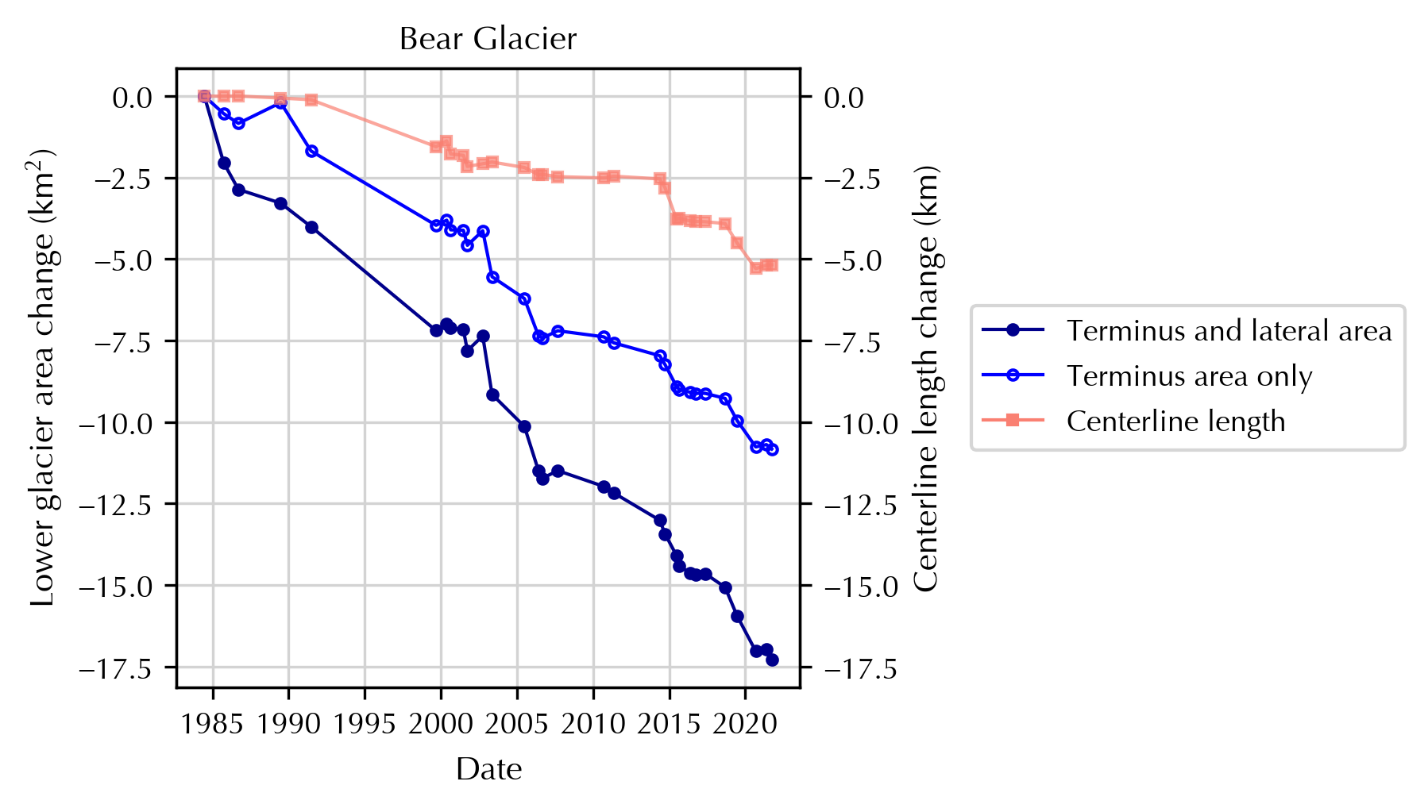 Fig. S1. Observed change in lower glacier area (dark blue, closed circles), terminus area (blue, open circles), and centerline length (pink, squares) at Bear Glacier.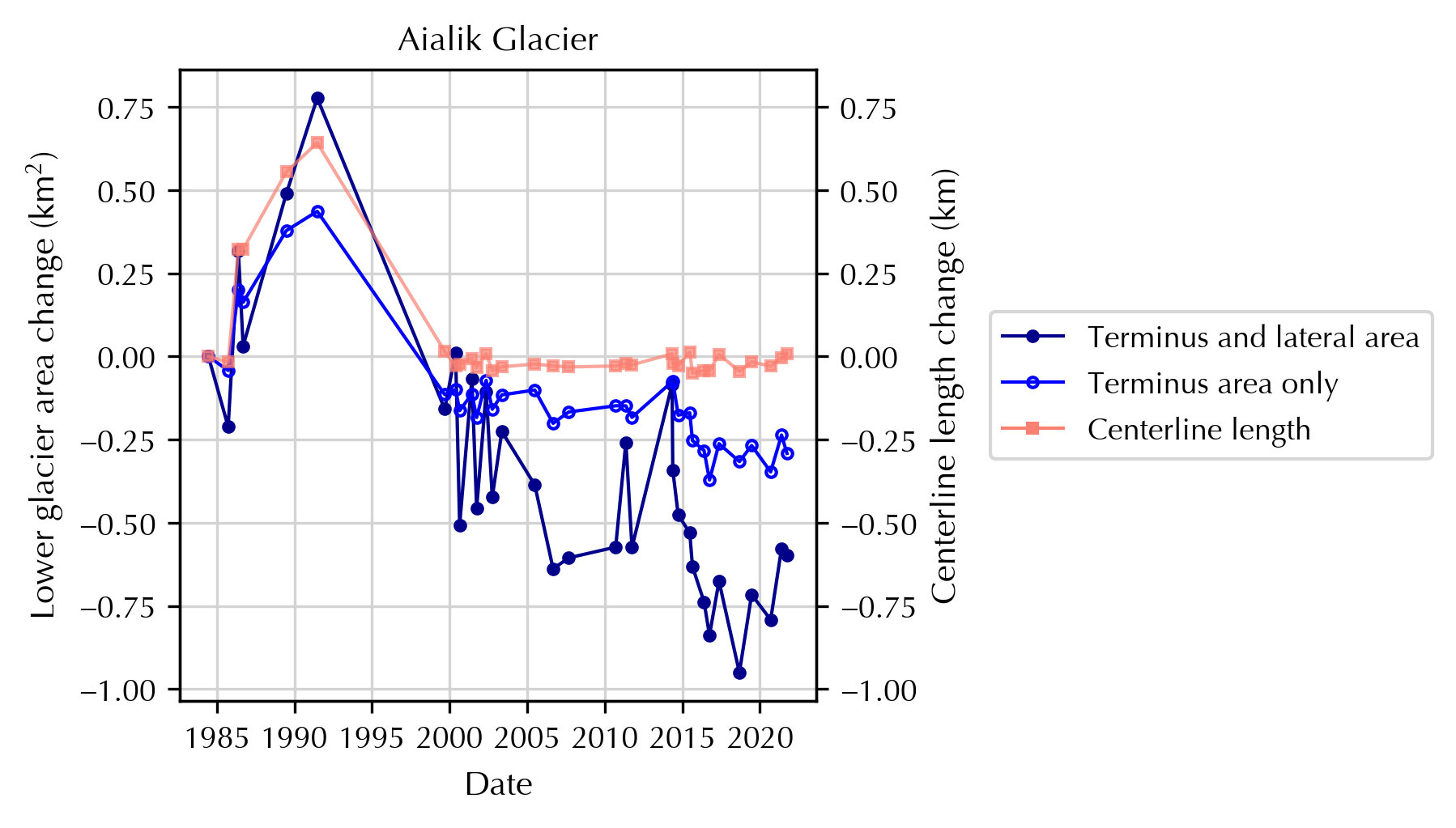 Fig. S2. Observed change in lower glacier area (dark blue, closed circles), terminus area (blue, open circles), and centerline length (pink, squares) at Aialik Glacier.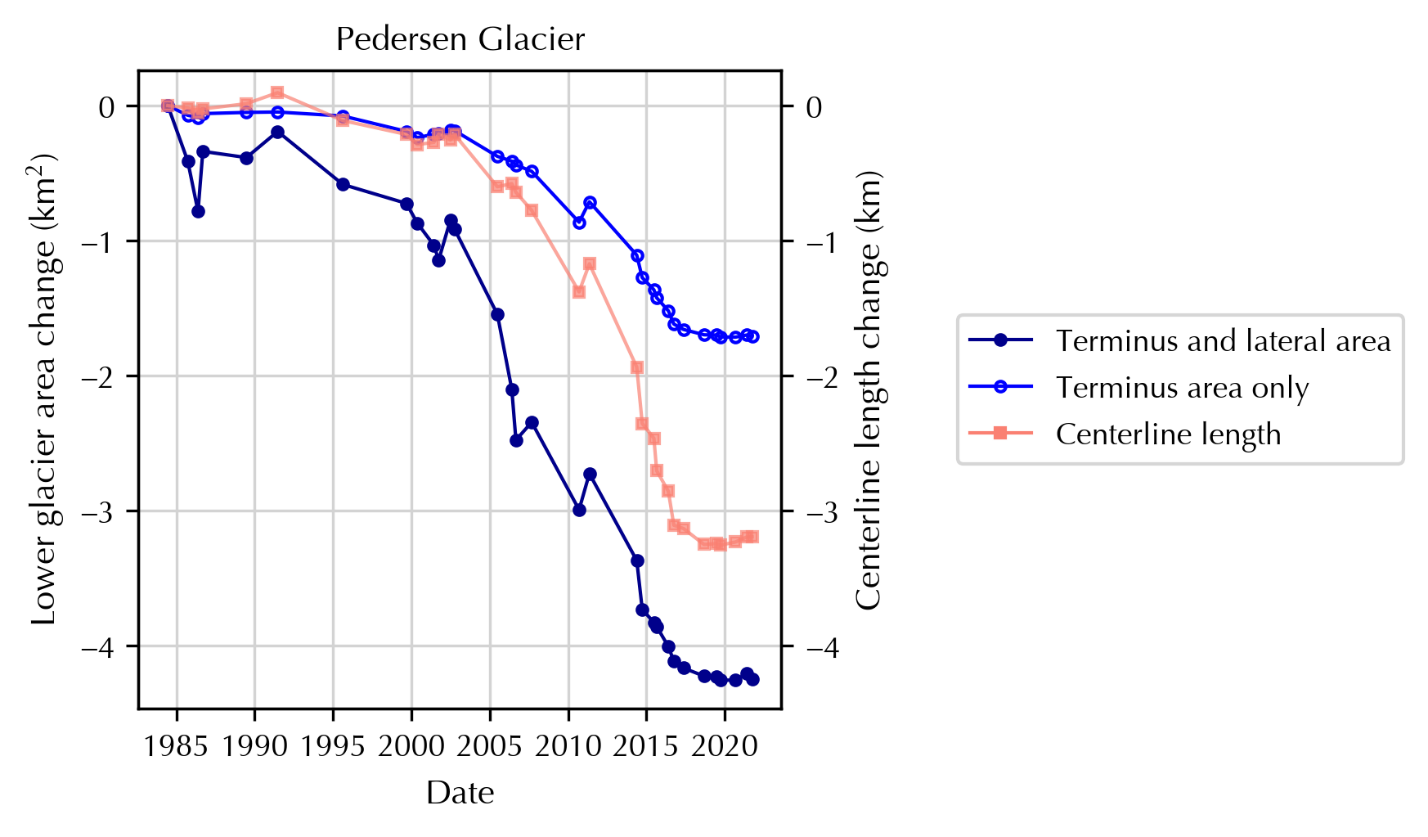 Fig. S3. Observed change in lower glacier area (dark blue, closed circles), terminus area (blue, open circles), and centerline length (pink, squares) at Pedersen Glacier.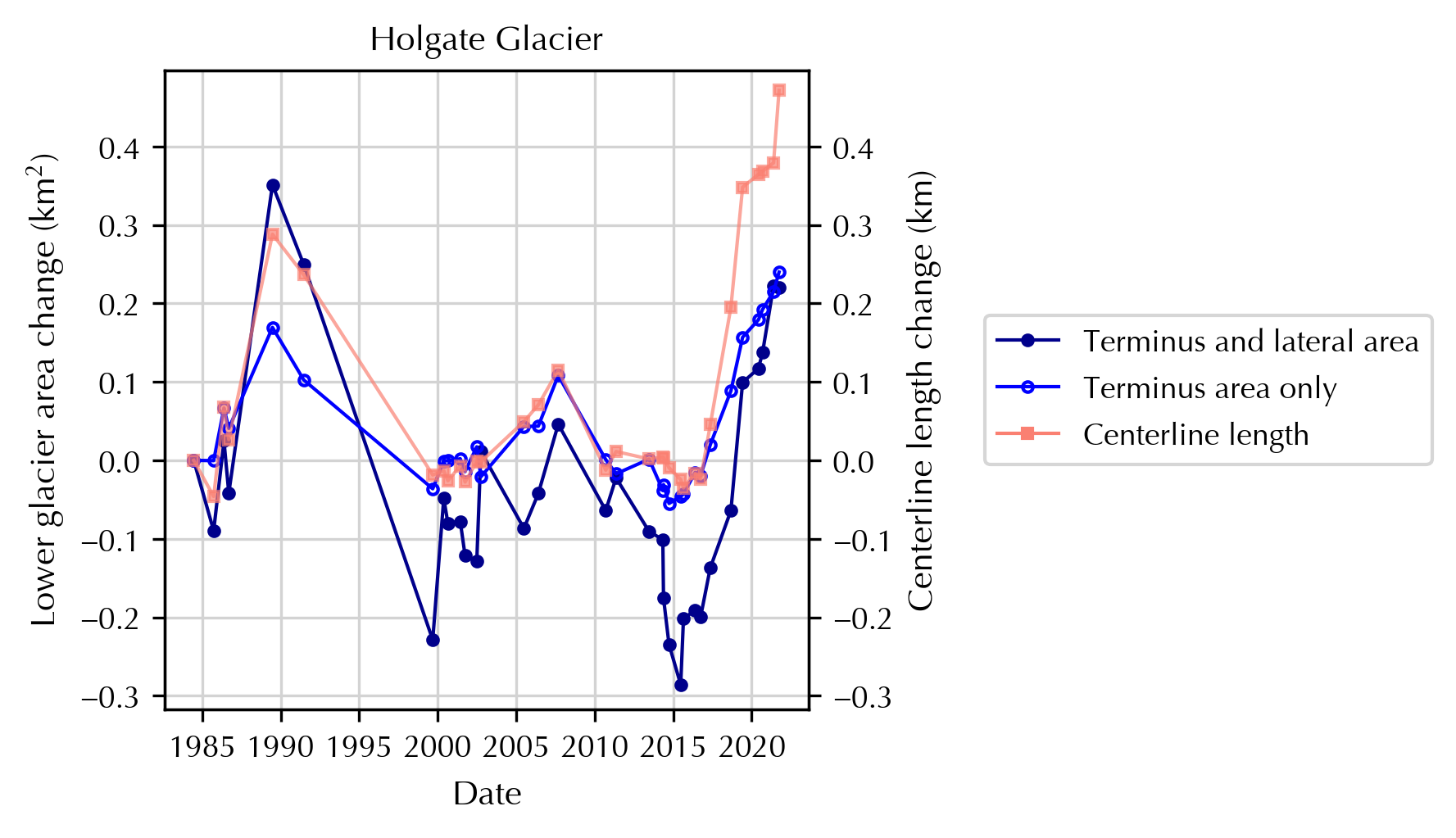 Fig. S4. Observed change in lower glacier area (dark blue, closed circles), terminus area (blue, open circles), and centerline length (pink, squares) at Holgate Glacier.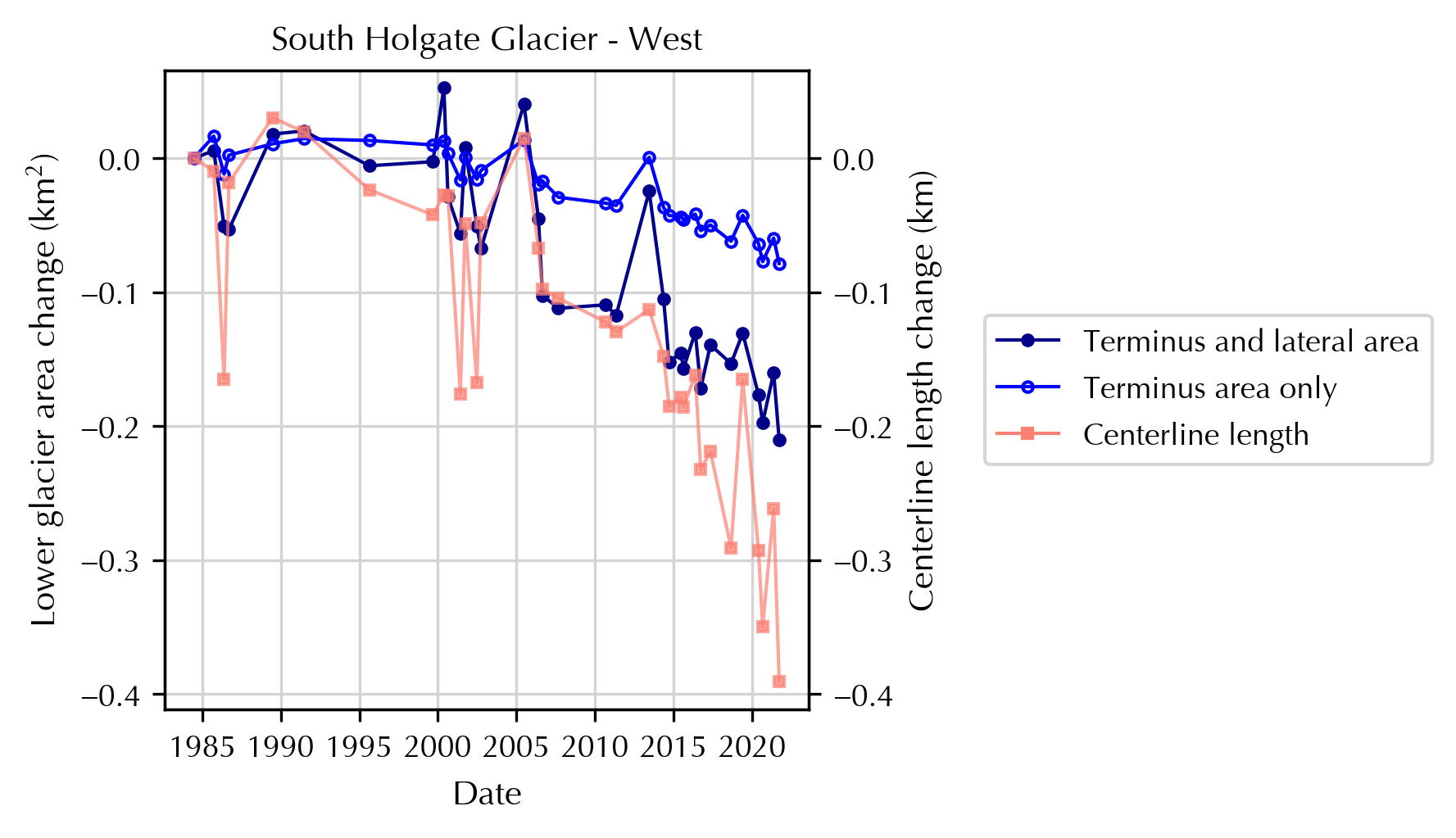 Fig. S5. Observed change in lower glacier area (dark blue, closed circles), terminus area (blue, open circles), and centerline length (pink, squares) at South Holgate Glacier – West.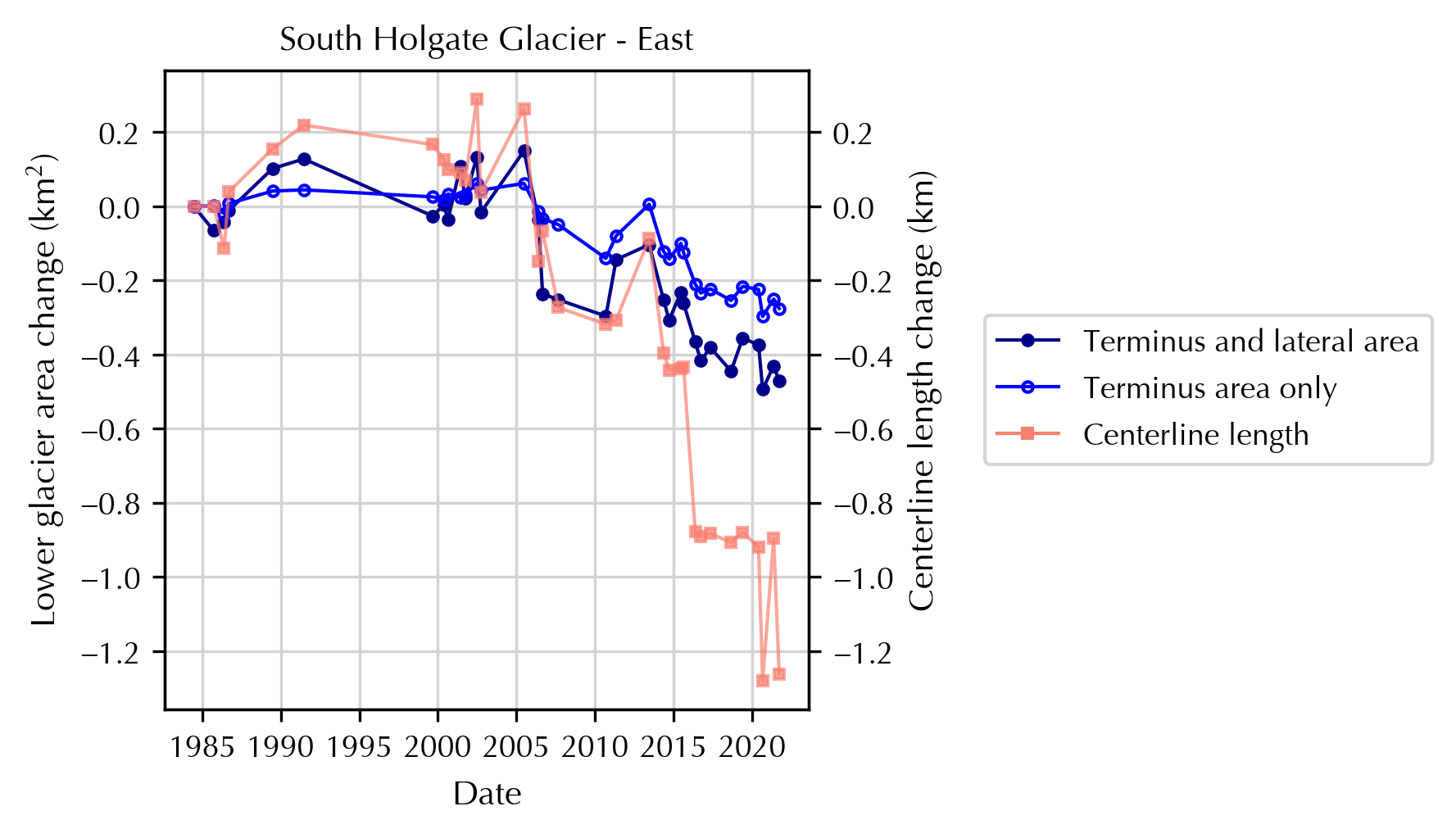 Fig. S6. Observed change in lower glacier area (dark blue, closed circles), terminus area (blue, open circles), and centerline length (pink, squares) at South Holgate Glacier – East.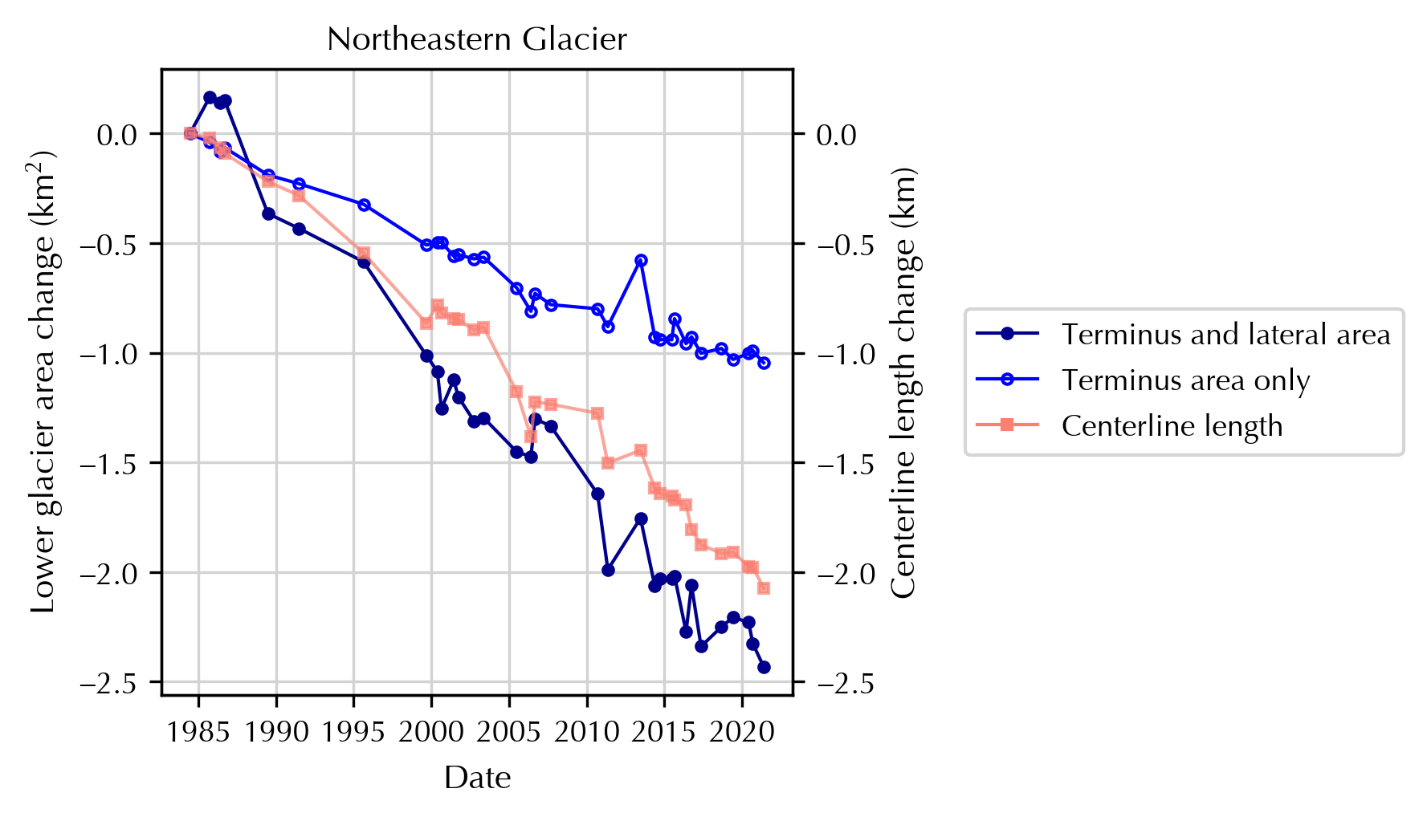 Fig. S7. Observed change in lower glacier area (dark blue, closed circles), terminus area (blue, open circles), and centerline length (pink, squares) at Northeastern Glacier.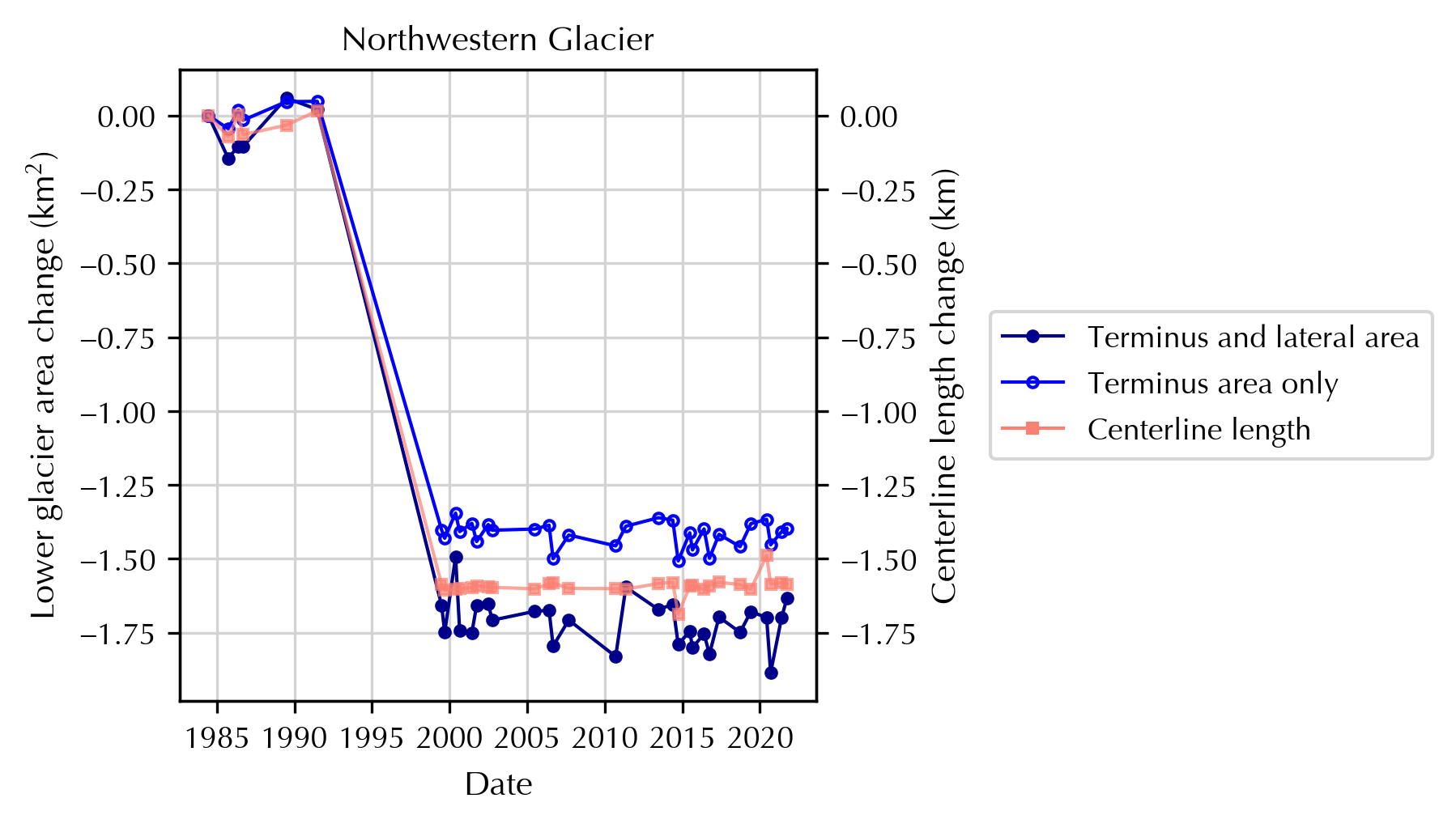 Fig. S8. Observed change in lower glacier area (dark blue, closed circles), terminus area (blue, open circles), and centerline length (pink, squares) at Northwestern Glacier.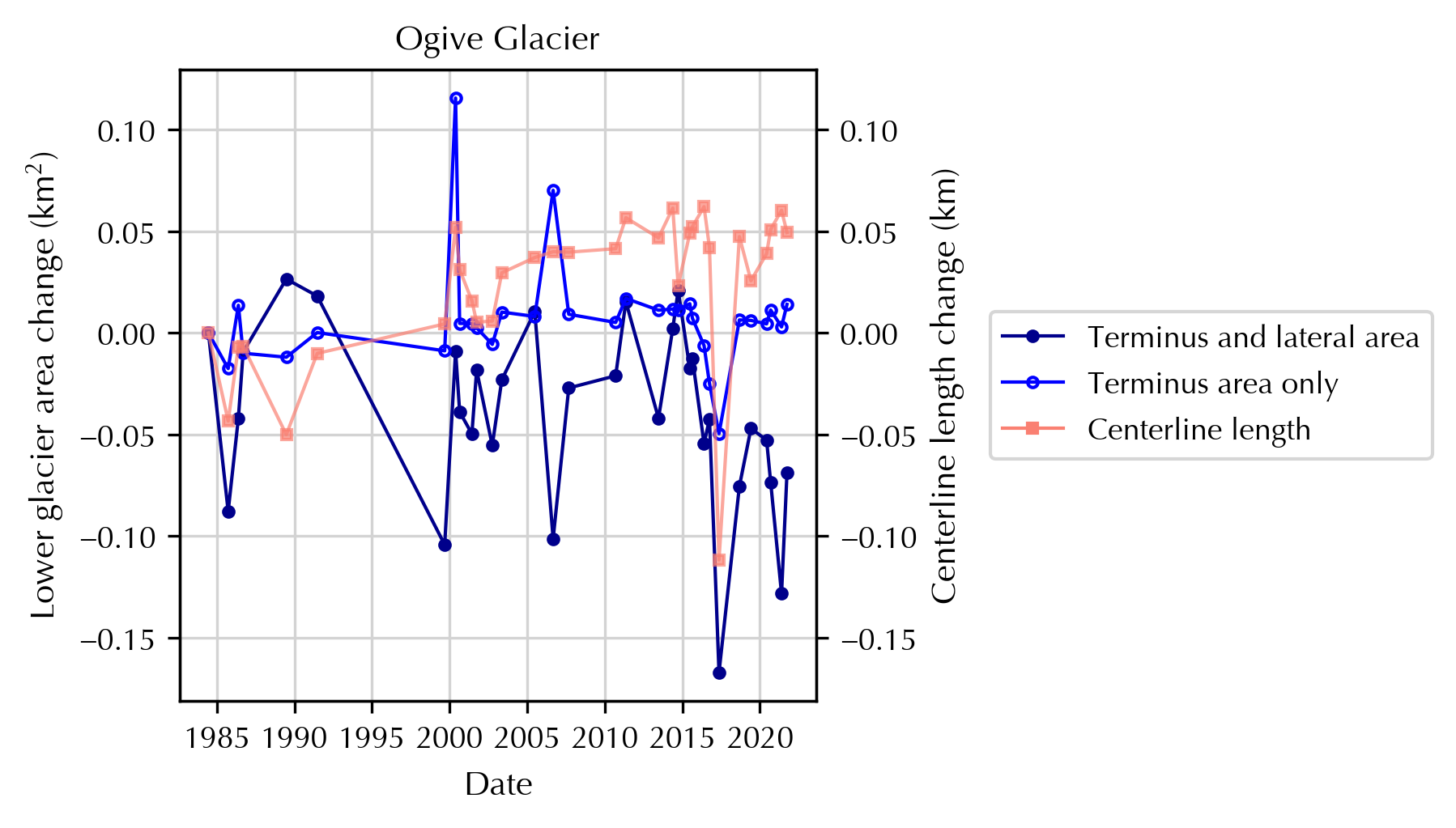 Fig. S9. Observed change in lower glacier area (dark blue, closed circles), terminus area (blue, open circles), and centerline length (pink, squares) at Ogive Glacier.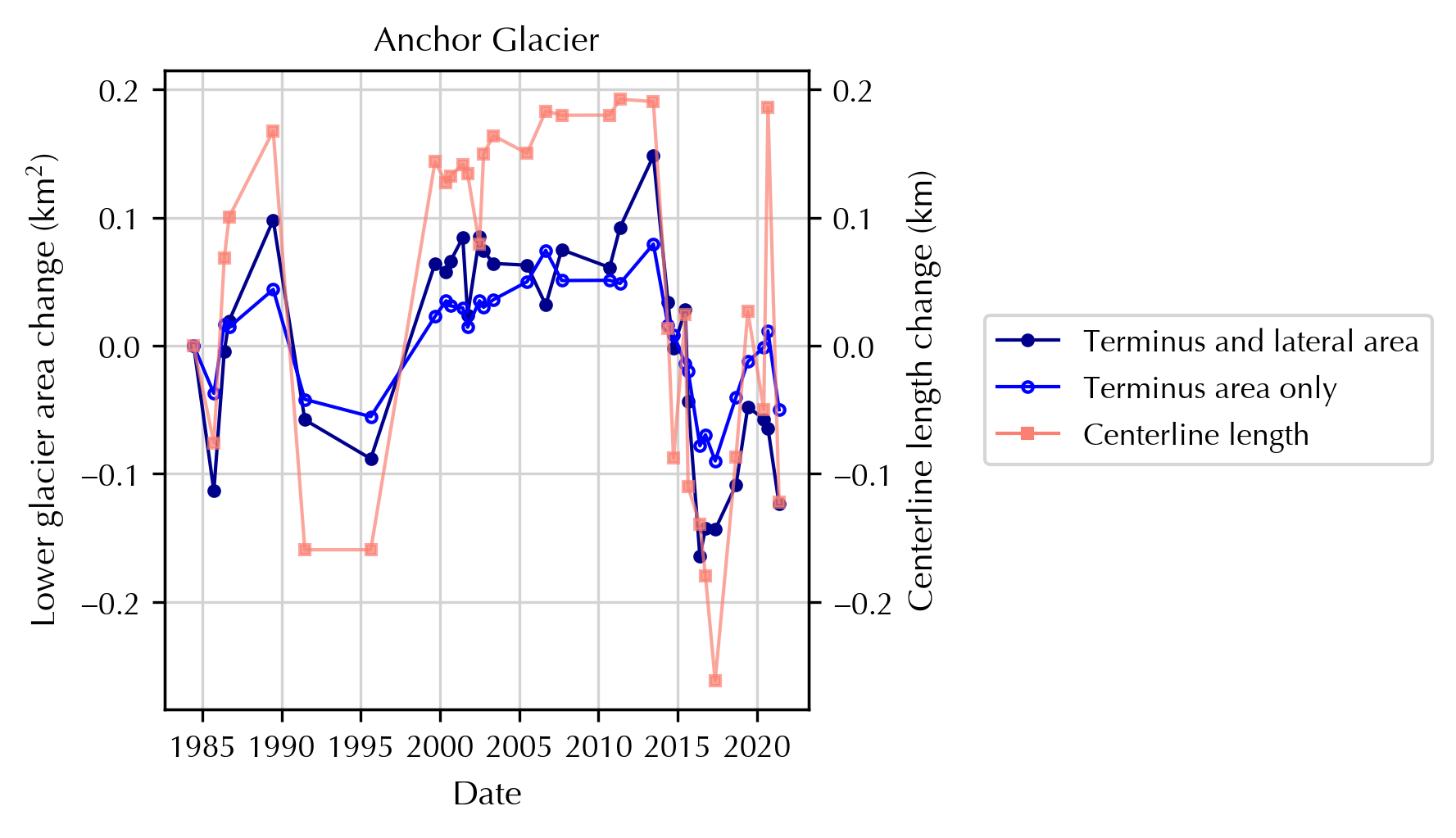 Fig. S10. Observed change in lower glacier area (dark blue, closed circles), terminus area (blue, open circles), and centerline length (pink, squares) at Anchor Glacier.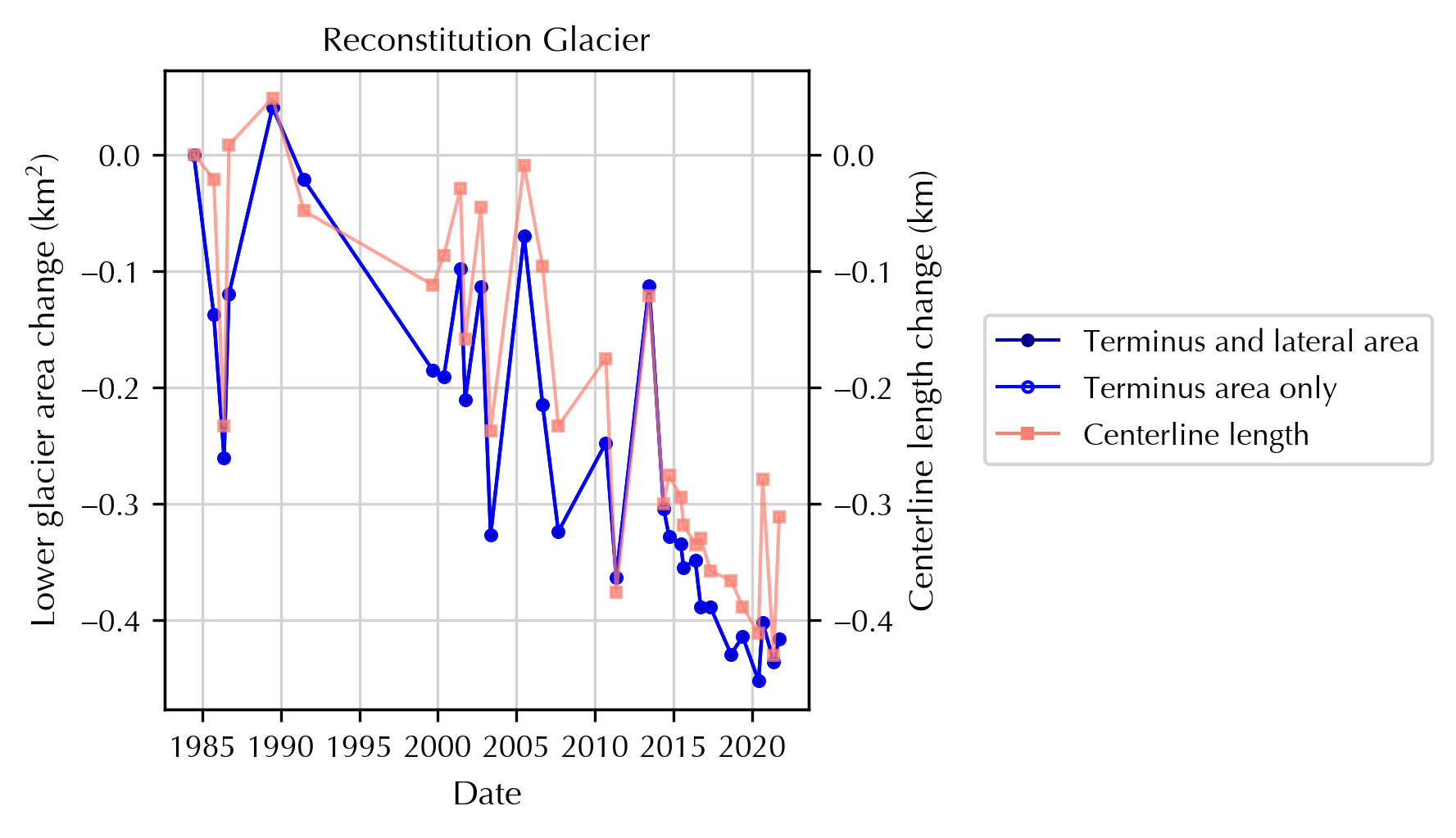 Fig. S11. Observed change in lower glacier area (dark blue, closed circles), terminus area (blue, open circles), and centerline length (pink, squares) at Reconstitution Glacier.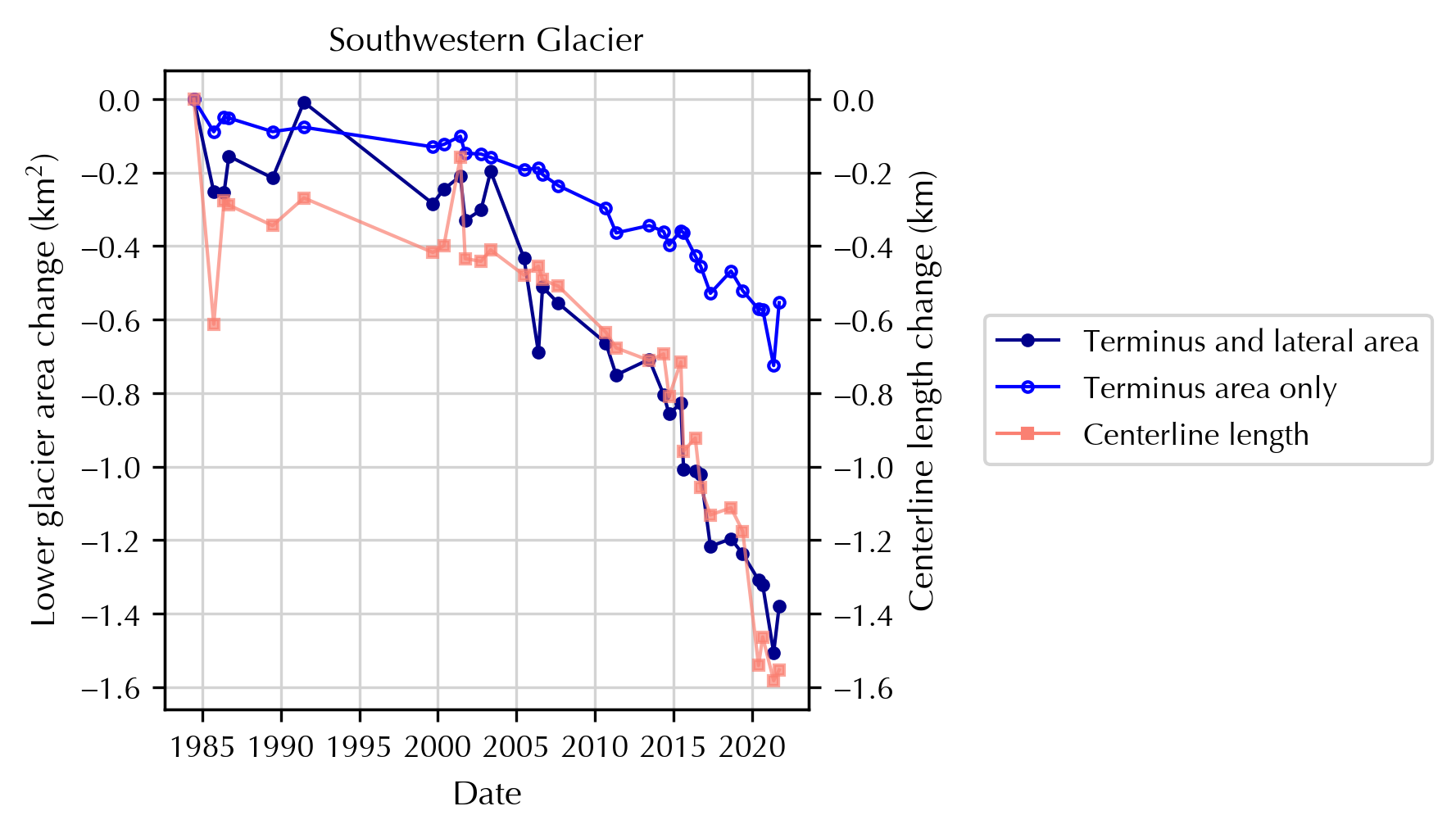 Fig. S12. Observed change in lower glacier area (dark blue, closed circles), terminus area (blue, open circles), and centerline length (pink, squares) at Southwestern Glacier.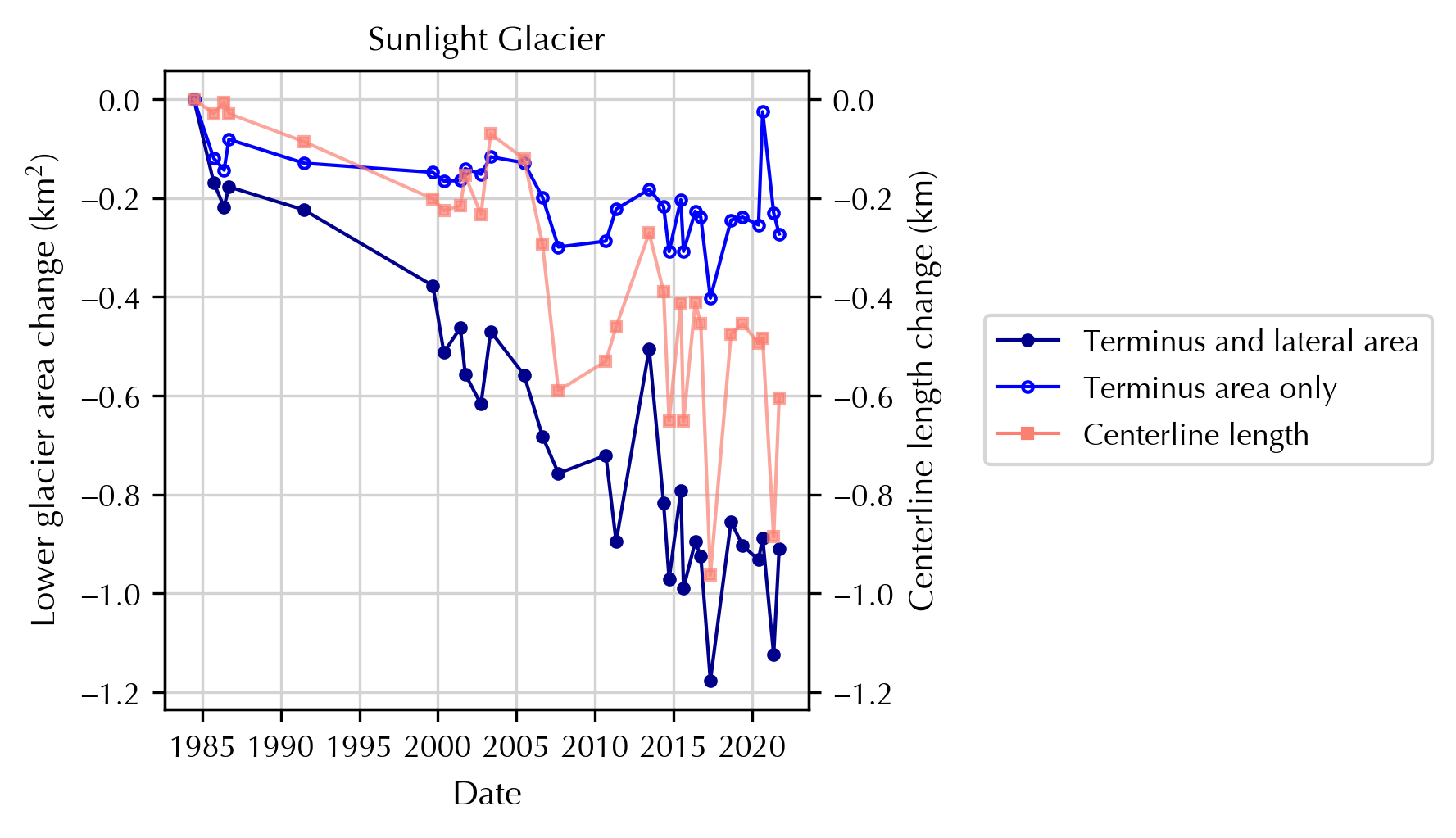 Fig. S13. Observed change in lower glacier area (dark blue, closed circles), terminus area (blue, open circles), and centerline length (pink, squares) at Sunlight Glacier.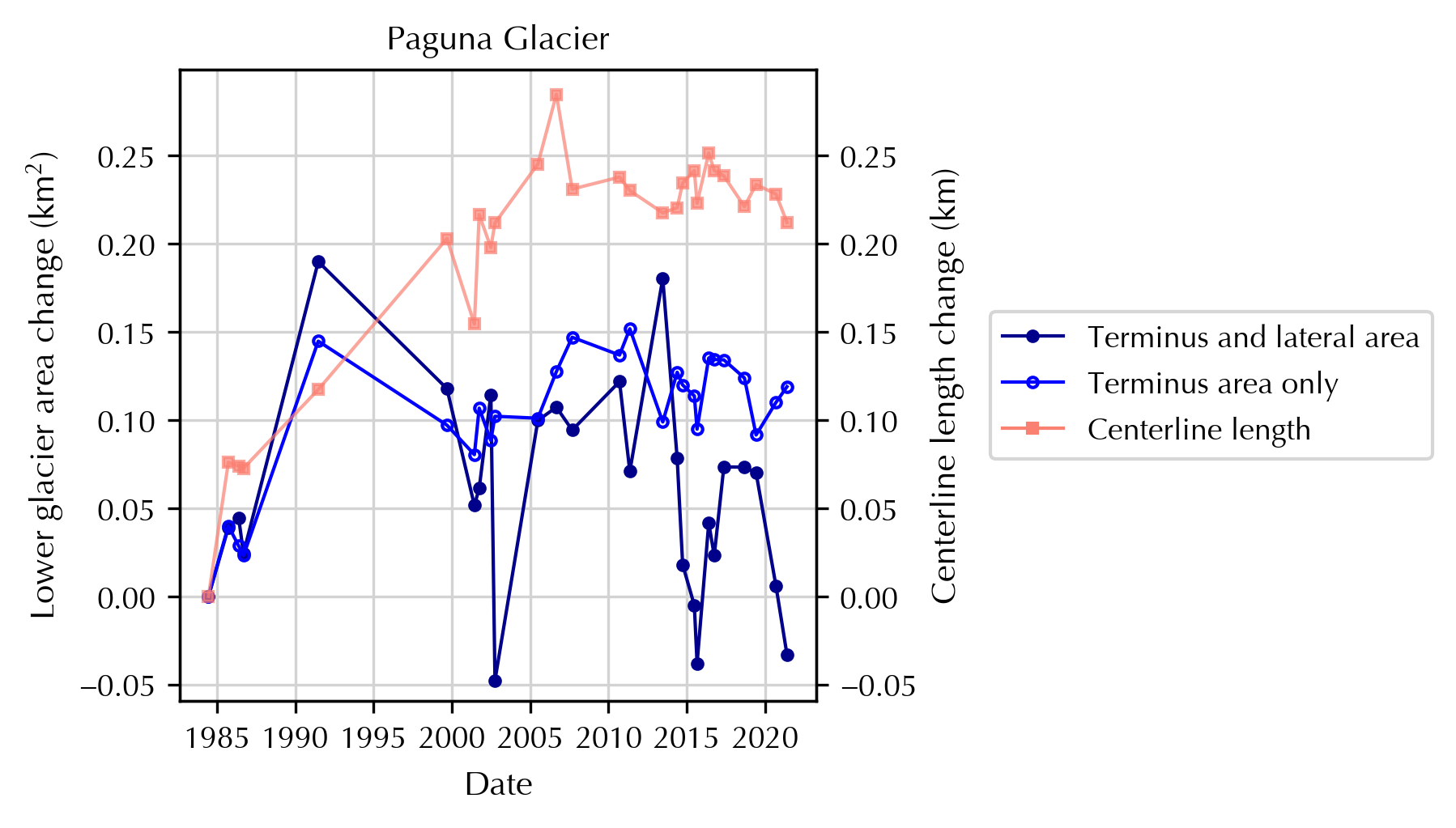 Fig. S14. Observed change in lower glacier area (dark blue, closed circles), terminus area (blue, open circles), and centerline length (pink, squares) at Paguna Glacier.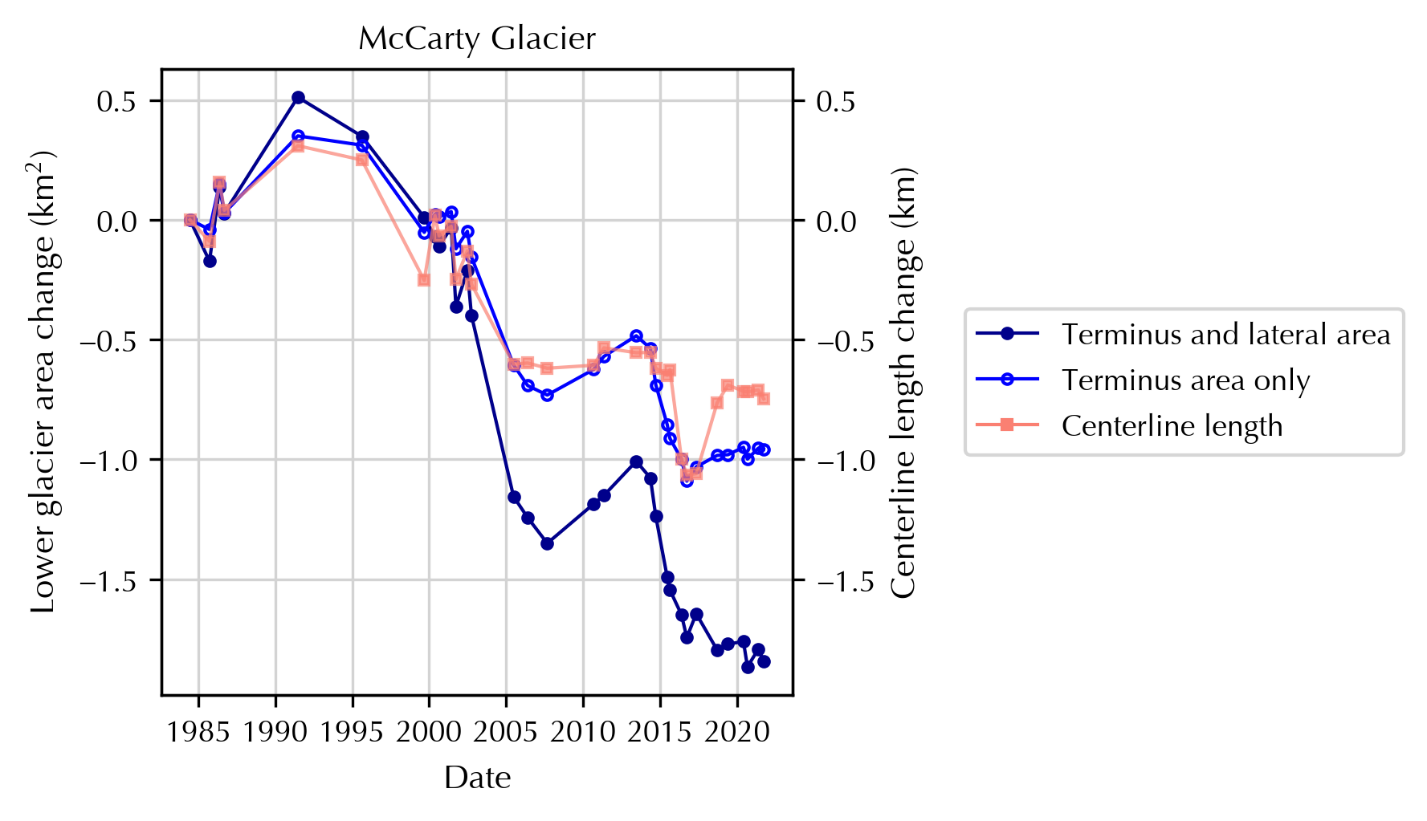 Fig. S15. Observed change in lower glacier area (dark blue, closed circles), terminus area (blue, open circles), and centerline length (pink, squares) at McCarty Glacier.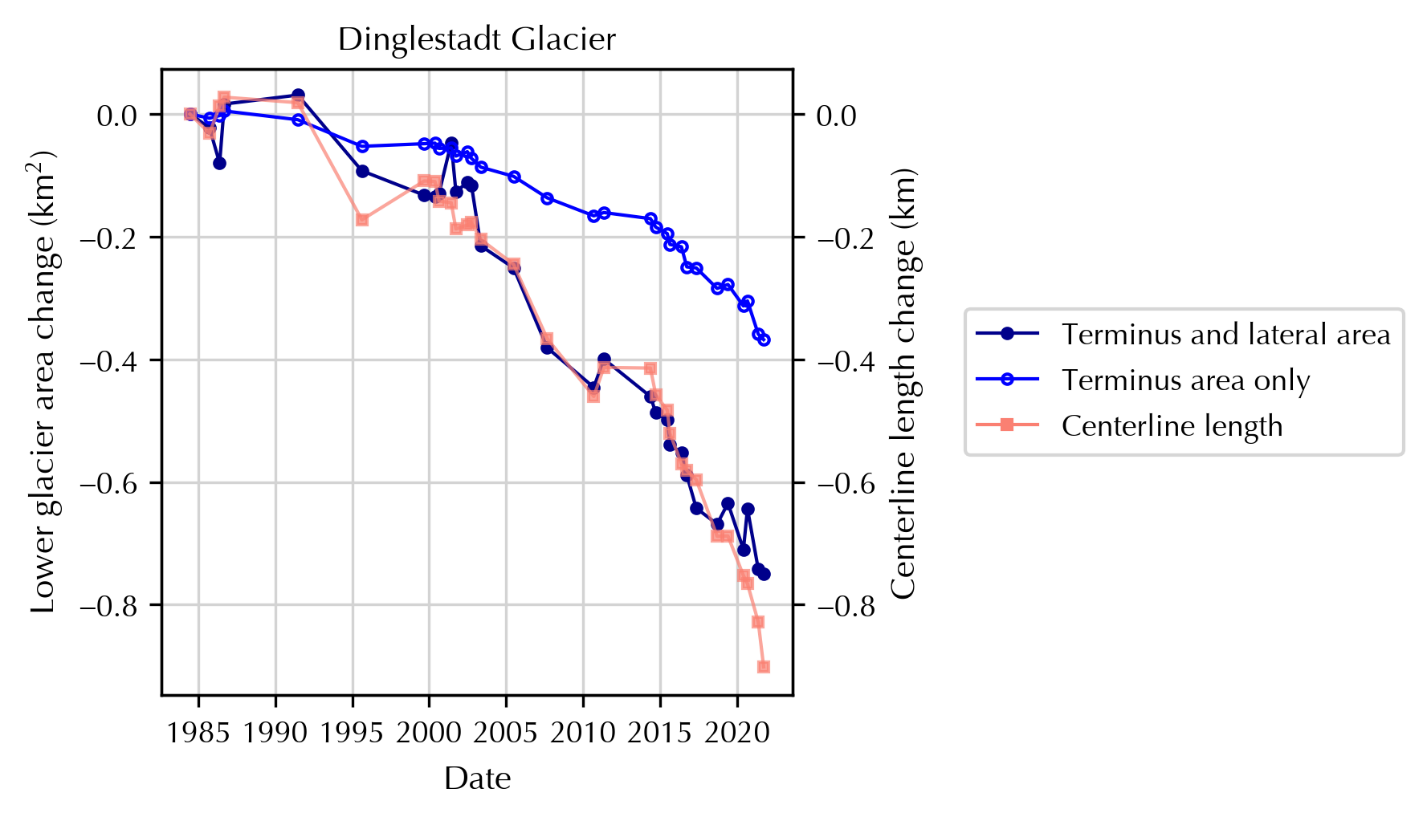 Fig. S16. Observed change in lower glacier area (dark blue, closed circles), terminus area (blue, open circles), and centerline length (pink, squares) at Dinglestadt Glacier.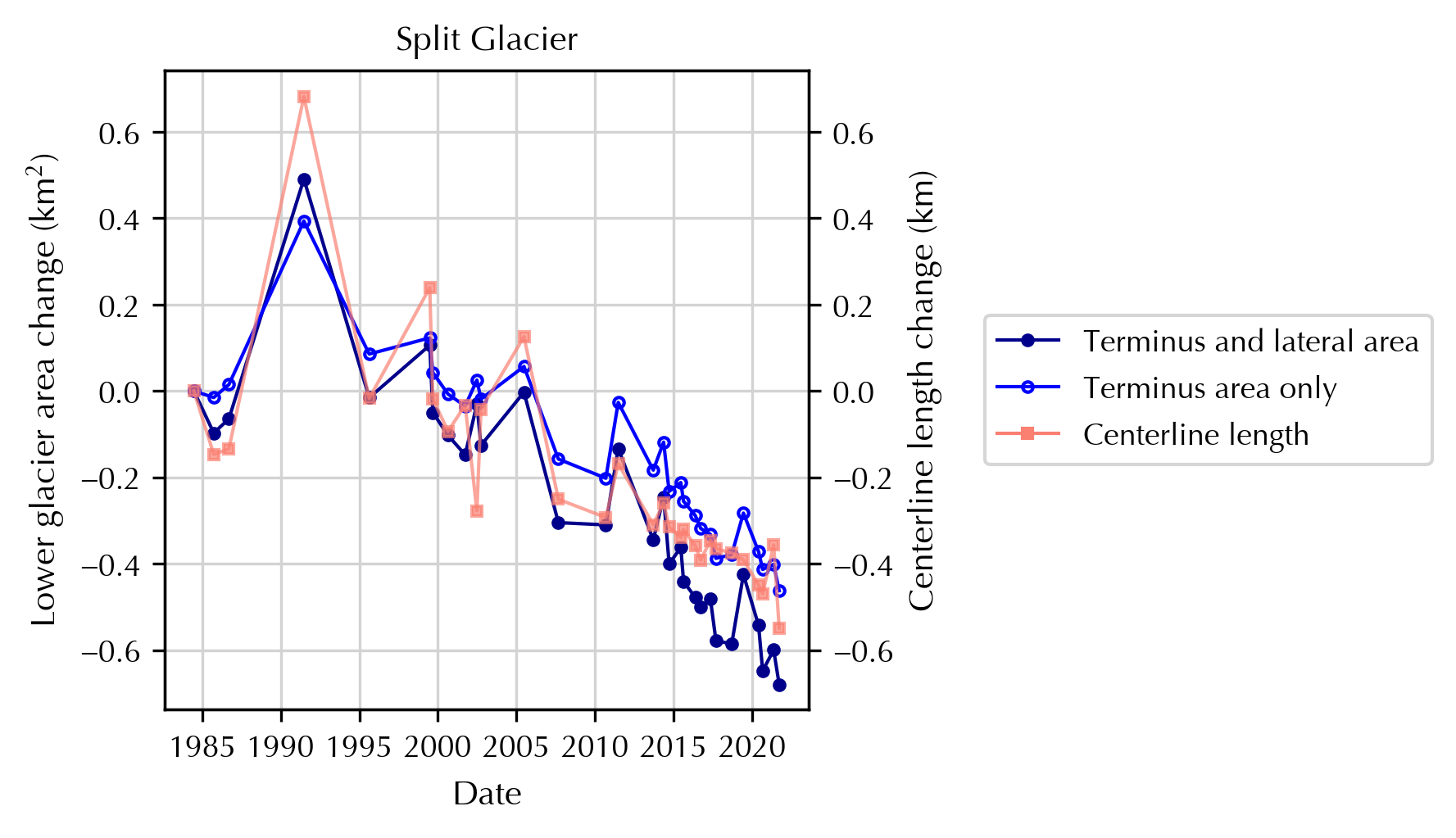 Fig. S17. Observed change in lower glacier area (dark blue, closed circles), terminus area (blue, open circles), and centerline length (pink, squares) at Split Glacier.Fig. S18. Observed change in lower glacier area (dark blue, closed circles), terminus area (blue, open circles), and centerline length (pink, squares) at Yalik Glacier.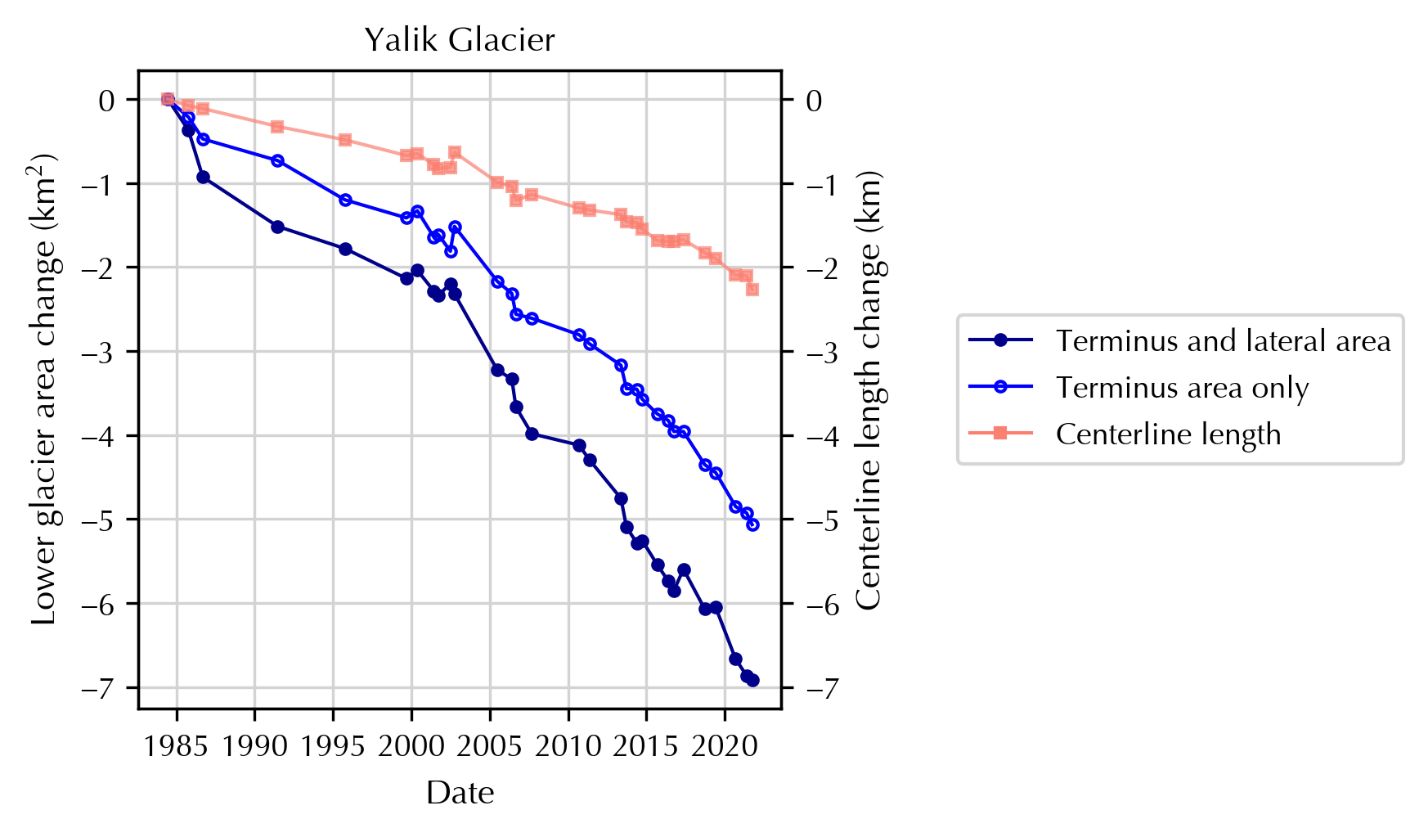 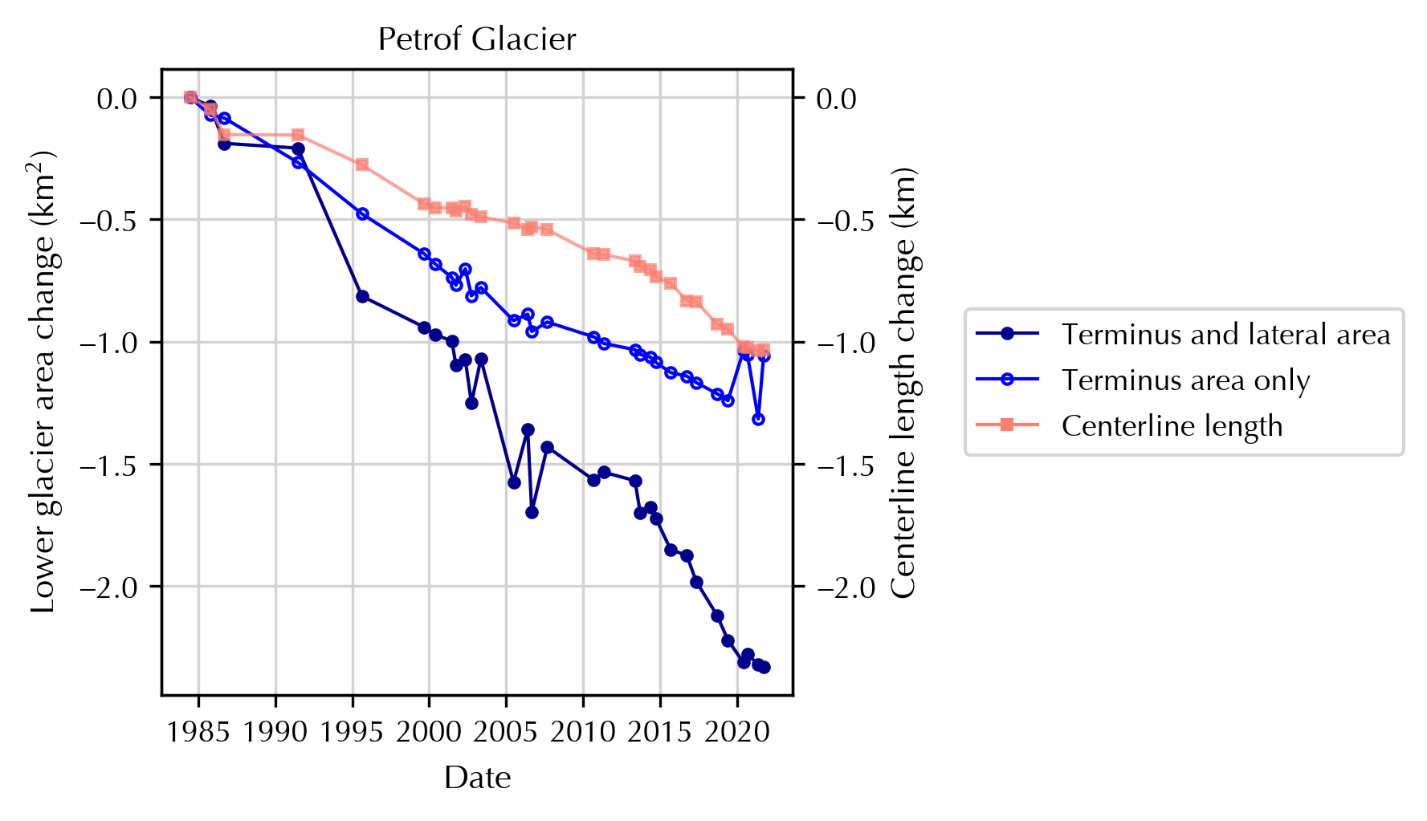 Fig. S19. Observed change in lower glacier area (dark blue, closed circles), terminus area (blue, open circles), and centerline length (pink, squares) at Petrof Glacier.GlacierNet dL/dt1980s dL/dt1990s dL/dt2000s dL/dt2010s dL/dt2020s dL/dtBear Glacier-139-12-146-115-172-294Aialik Glacier-0111-53-6111Pedersen Glacier-863-22-70-20631Holgate Glacier1357-30172053South Holgate Glacier - West-106-7-8-5-97South Holgate Glacier - East-34311-55-52-164Northeastern Glacier-56-44-63-46-57-83Northwestern Glacier-42-6-1541-07Ogive Glacier1-1054-110Anchor Glacier-333-25-13-75Reconstitution Glacier-810-16-15-1333Southwestern Glacier-42-69-7-11-57-162Sunlight Glacier-16-13-13-4912-65Paguna Glacier6321040-11McCarty Glacier-2018-23-46-6-25Dinglestadt Glacier-2412-11-32-27-92Split Glacier-15-609-29-12-69Yalik Glacier-61-50-43-58-65-158Petrof Glacier-28-68-22-13-35-36GlacierNet dA/dt1980s dA/dt1990s dA/dt2000s dA/dt2010s dA/dt2020s dA/dtBear Glacier-0.463-0.654-0.383-0.537-0.378-0.587Aialik Glacier-0.0160.098-0.063-0.056-0.0090.052Pedersen Glacier-0.114-0.077-0.033-0.202-0.1580.003Holgate Glacier0.0060.070-0.0570.0340.0050.052South Holgate Glacier - West-0.0060.004-0.002-0.014-0.002-0.034South Holgate Glacier - East-0.0130.020-0.013-0.028-0.009-0.050Northeastern Glacier-0.066-0.073-0.063-0.040-0.074-0.114Northwestern Glacier-0.0440.012-0.1770.0050.002-0.020Ogive Glacier-0.0020.005-0.0130.010-0.002-0.009Anchor Glacier-0.0030.020-0.0030.001-0.010-0.038Reconstitution Glacier-0.0110.008-0.022-0.017-0.008-0.001Southwestern Glacier-0.037-0.043-0.007-0.034-0.058-0.061Sunlight Glacier-0.024-0.079-0.015-0.047-0.012-0.003Paguna Glacier-0.0010.0110.007-0.003-0.002-0.052McCarty Glacier-0.0490.012-0.001-0.170-0.036-0.031Dinglestadt Glacier-0.0200.007-0.011-0.031-0.022-0.050Split Glacier-0.018-0.0290.001-0.032-0.010-0.112Yalik Glacier-0.185-0.415-0.093-0.231-0.176-0.371Petrof Glacier-0.062-0.084-0.058-0.061-0.067-0.047